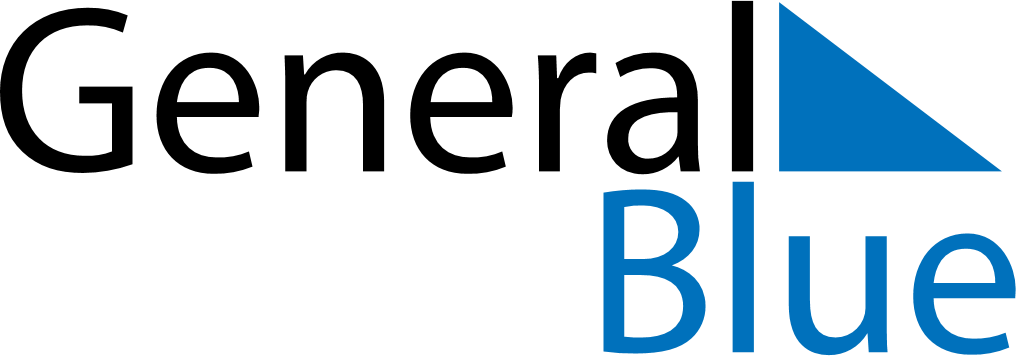 Germany 2025 HolidaysGermany 2025 HolidaysDATENAME OF HOLIDAYJanuary 1, 2025WednesdayNew Year’s DayFebruary 14, 2025FridayValentine’s DayFebruary 27, 2025ThursdayWomen’s Carnival DayMarch 3, 2025MondayShrove MondayMarch 4, 2025TuesdayShrove TuesdayMarch 5, 2025WednesdayAsh WednesdayApril 17, 2025ThursdayMaundy ThursdayApril 18, 2025FridayGood FridayApril 20, 2025SundayEaster SundayApril 21, 2025MondayEaster MondayMay 1, 2025ThursdayLabour DayMay 11, 2025SundayMother’s DayMay 29, 2025ThursdayAscension DayJune 8, 2025SundayPentecostJune 9, 2025MondayWhit MondayOctober 3, 2025FridayNational HolidayNovember 1, 2025SaturdayAll Saints’ DayNovember 2, 2025SundayAll Souls’ DayNovember 11, 2025TuesdaySaint MartinNovember 16, 2025SundayMemorial DayNovember 19, 2025WednesdayDay of Prayer and RepentanceNovember 23, 2025SundayTotensonntagNovember 30, 2025Sunday1. AdventDecember 7, 2025Sunday2. AdventDecember 14, 2025Sunday3. AdventDecember 21, 2025Sunday4. AdventDecember 24, 2025WednesdayChristmas EveDecember 25, 2025ThursdayChristmas DayDecember 26, 2025FridayBoxing DayDecember 31, 2025WednesdayNew Year’s Eve